MANIFESTE DU VOL DU 02 SEPT 2016 DE 02 H 45 MN DE OUAGADOUGOU (Agence TALBYA)                     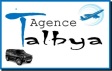 MANIFESTE DU VOL DU 02 SEPT 2016 DE 02 H 45 MN DE OUAGADOUGOU (Agence TALBYA)                     MANIFESTE DU VOL DU 02 SEPT 2016 DE 02 H 45 MN DE OUAGADOUGOU (Agence TALBYA)                     MANIFESTE DU VOL DU 02 SEPT 2016 DE 02 H 45 MN DE OUAGADOUGOU (Agence TALBYA)                     MANIFESTE DU VOL DU 02 SEPT 2016 DE 02 H 45 MN DE OUAGADOUGOU (Agence TALBYA)                     MANIFESTE DU VOL DU 02 SEPT 2016 DE 02 H 45 MN DE OUAGADOUGOU (Agence TALBYA)                     NoNOM ET PRENOMSEXEPASSPORTAGENCEAEROPORT1BALLE  TONGOMANEGDE  ABDOULAYEMA2153247TALBYAOUAGA2BAGUIAN AWAFA1577461TALBYAOUAGA3BAGUYAN LYMA2158840TALBYAOUAGA4BALBONE MAMADIMA2154141TALBYAOUAGA5BANCE BOUREIMAMA2162266TALBYAOUAGA6BANGRE MAHAMADIMA2162797TALBYAOUAGA7BARRY ISSOUFOUMA2158590TALBYAOUAGA8BARRY RASMATAMA2165988TALBYAOUAGA9BARRY SALAMATOUFA2131219TALBYAOUAGA10BELEM BOUKARY MA2175363TALBYAOUAGA11BELEM HAOUAFA2048595TALBYAOUAGA12BONKOUMGOU ADAMAFA2156424TALBYAOUAGA13BORO YACOUBAMA2161064TALBYAOUAGA14BOUDA PAPUITGNIGAFA2171668TALBYAOUAGA15COMPAORE  KOUDOUGOUFA2166520TALBYAOUAGA16COMPAORE MALIKIMA2165982TALBYAOUAGA17CONSIGUI ZOUDOU RASMANEMA2153432TALBYAOUAGA18COULIBALY MINGUEDOUROU MA2157315TALBYAOUAGA19DAMIBA DAOUDAMA2169554TALBYAOUAGA20DAMIBA OUSMANEMA2175807TALBYAOUAGA21DAOU SOULEYMANE MA2139260TALBYAOUAGA22DERA RASMATAFA2161792TALBYAOUAGA23DERRA SAYOUBAMA2056196TALBYAOUAGA24DERRA SOULAMANEMA2179627TALBYAOUAGA25DIALLO BOUREIMAMA2139880TALBYAOUAGA26DIALLO ISSAMA2155737TALBYAOUAGA27DIANDA SIBIRI MA2154704TALBYAOUAGA28DIARRA ABDOULAYEMA2164574TALBYAOUAGA29DIARRA SITAFA2168936TALBYAOUAGA30DJIGUEMDE SANOUSSAMA2144121TALBYAOUAGA31DOUMOUNIAN SALAMATAFA2166533TALBYAOUAGA32DOUSSA ABDOULAYEMA2154719TALBYAOUAGA33DRABO NANGOMA2160959TALBYAOUAGA34GANABA KARIMMA2119385TALBYAOUAGA35GASSIMBE HAMIDOUMA2119827TALBYAOUAGA36GNAKINE FATIMATAFA2161983TALBYAOUAGA37GNEME LASSANIMA2011944TALBYAOUAGA38GONDE KIMBILOMA2024083TALBYAOUAGA39GOUMBANI MOHAMEDMA2068989TALBYAOUAGA40GUETIKILA SOULEYMANEMA2156042TALBYAOUAGA41GUIBLEWEOGO ADAMA SABANEMA2055686TALBYAOUAGA42GUIGMA/OUEDRAOGO AMINATAFA2068219TALBYAOUAGA43GUILLA  AMI    FA2162494TALBYAOUAGA44GULBEOGO RAKOEGA MOUSSAMA2157898TALBYAOUAGA45ILBOUDO AMINATAFA2014603TALBYAOUAGA46ILBOUDO TIBYANDEMA2154176TALBYAOUAGA47ILLY YEMBRAOGO ISSAMA2002315TALBYAOUAGA48KABORE  NONGMA ISSAKAMA2155933TALBYAOUAGA49KABORE ABLASSEMA2156429TALBYAOUAGA50KABORE ABLASSEMA2142636TALBYAOUAGA51KABORE ABOUDOUNASSIRIMA2094369TALBYAOUAGA52KABORE AMINATAFA2159119TALBYAOUAGA53KABORE BEBEMA2109133TALBYAOUAGA54KABORE DAWENDEMA2116942TALBYAOUAGA55KABORE HAMADOMA2149994TALBYAOUAGA56KABORE HAOUAFA2146329TALBYAOUAGA57KABORE HAOUDIMA2162648TALBYAOUAGA58KABORE HAROUNAMA2112827TALBYAOUAGA59KABORE LALLE TASSEREMA2134838TALBYAOUAGA60KABORE MARIAMFA2165912TALBYAOUAGA61KABORE NOAGA ISSAKAMA2154336TALBYAOUAGA62KABORE SALFOMA2156526TALBYAOUAGA63KABORE SETTA RASMANE MA2153877TALBYAOUAGA64KABORE YEMPOAKA SANATAFA2155578TALBYAOUAGA65KABORE ZENABOFA2176955TALBYAOUAGA66KAFANDO SENIMA2030330TALBYAOUAGA67KANAZOE MARIAMFA2142936TALBYAOUAGA68KIENDREBEOGO ISSAKAMA2123319TALBYAOUAGA69KIENDREBEOGO OUSMANEMA2113834TALBYAOUAGA70KIENTEGA YOUSSOUPHE MA2125789TALBYAOUAGA71KINDO HABIBOUFA2156495TALBYAOUAGA72KINDO MOUMOUNIMA2154071TALBYAOUAGA73KINDO SOUMAILAMA2155012TALBYAOUAGA74KOANDA SARATAMA2107270TALBYAOUAGA75KOLGA BAODOMA2119314TALBYAOUAGA76KONATE BAKAROUMA1604524TALBYAOUAGA77KONE BINTOUFA2183502TALBYAOUAGA78KONSEIGA PIGA LAMINEMA2156873TALBYAOUAGA79KORBEOGO RASMATAFA2149154TALBYAOUAGA80KORGO ASSIMIMA2166257TALBYAOUAGA81KOUANDA SALIFOUMA2154722TALBYAOUAGA82KOUANDA ZENABOFA2164602TALBYAOUAGA83KUDAWOO ST. SOULEYMANEMA2150312TALBYAOUAGA84KY MAMADOUMA2044234TALBYAOUAGA85LANKOANDE ABDOULAYEMA2145263TALBYAOUAGA86LOARI DJINGRI AMADOUMA2114022TALBYAOUAGA87MANDE SALIFOUMA2170439TALBYAOUAGA88NABAYAOGO SIBI LASSANEMA2153230TALBYAOUAGA89NAKANABO ABDOULAYEMA2051716TALBYAOUAGA90NANA KOUDWOUIGOUMA2134872TALBYAOUAGA91NANA MINATAFA2155709TALBYAOUAGA92NANA/NACRO HABIBOUFA2171185TALBYAOUAGA93NANEMA BOUGSALEFA2140807TALBYAOUAGA94NIKIEMA RASMATAFA2047144TALBYAOUAGA95NIKIEMA SANDAOGO SALIFOUMA2163064TALBYAOUAGA96NIKIEMA/ZOUNGRANA ALIMATAFA2159052TALBYAOUAGA97NOBA HAMIDOUMA2173599TALBYAOUAGA98NOBA SAYOUBAMA2173508TALBYAOUAGA99NOMBRE OUMAROUMA2096172TALBYAOUAGA100OUATTARA KADIDIATOUFA2162210TALBYAOUAGA101OUEDRAOGO ADAMAMA2151133TALBYAOUAGA102OUEDRAOGO ADAMAMA2175468TALBYAOUAGA103OUEDRAOGO AMZAMA2167450TALBYAOUAGA104OUEDRAOGO ASSANE MA2144723TALBYAOUAGA105OUEDRAOGO ASSETAFA2164286TALBYAOUAGA106OUEDRAOGO BOUKAREMA2055709TALBYAOUAGA107OUEDRAOGO BOUREIMAMA2163667TALBYAOUAGA108OUEDRAOGO BOUREIMAMA2160324TALBYAOUAGA109OUEDRAOGO HAMADEMA2164441TALBYAOUAGA110OUEDRAOGO HAOUAFA2106544TALBYAOUAGA111OUEDRAOGO MAHAMOUDOUMA2167048TALBYAOUAGA112OUEDRAOGO MARIAMFA2164462TALBYAOUAGA113OUEDRAOGO MINATAFA2158776TALBYAOUAGA114OUEDRAOGO MOUSSAMA2119631TALBYAOUAGA115OUEDRAOGO NOBILAMA2103545TALBYAOUAGA116OUEDRAOGO NOBILA LAMINEMA2160183TALBYAOUAGA117OUEDRAOGO OUSSENIMA2160761TALBYAOUAGA118OUEDRAOGO RASMANEMA2009151TALBYAOUAGA119OUEDRAOGO SENIMA2144050TALBYAOUAGA120OUEDRAOGO ZOENABOFA2174955TALBYAOUAGA121OUOBA AWAFA2155951TALBYAOUAGA122PARE MOUMOUNI MA2107307TALBYAOUAGA123PORGO AZETAMA2115577TALBYAOUAGA124ROAMBA SETTA ISSAKAMA2141518TALBYAOUAGA125SAKANDE KASSOUMMA2149965TALBYAOUAGA126SAKANDE SANDAOGO HAMADOMA2155520TALBYAOUAGA127SANA AMINATAFA2167525TALBYAOUAGA128SANA RIHANATAFA2114087TALBYAOUAGA129SANA SADAMA2124670TALBYAOUAGA130SANA SEYDOUMA2161782TALBYAOUAGA131SANA YABREMA2155674TALBYAOUAGA132SANFO HAMIDOUMA2159106TALBYAOUAGA133SANFO ISSAKAMA2152069TALBYAOUAGA134SANFO OUSSEINIMA2137857TALBYAOUAGA135SANFO YSSETAFA2157260TALBYAOUAGA136SANKARA ILLASSAMA2075038TALBYAOUAGA137SANOU SOUMANAN MA2159648TALBYAOUAGA138SAVADOGO LAMINEMA2152469TALBYAOUAGA139SAVADOGO YAKOUBA MA2180030TALBYAOUAGA140SAWADOGO ABDRAMANEMA2172845TALBYAOUAGA141SAWADOGO ADAMAMA2137956TALBYAOUAGA142SAWADOGO HAMIDOUMA2154951TALBYAOUAGA143SAWADOGO HAROUNAMA2145623TALBYAOUAGA144SAWADOGO MAHAMADI SANOUSSAMA2108536TALBYAOUAGA145SAWADOGO MOUMOUNIMA2117831TALBYAOUAGA146SAWADOGO YACOUBAMA2140818TALBYAOUAGA147SAWOURA SALAMATAFA2160958TALBYAOUAGA148SEBGO SALAMMA1598025TALBYAOUAGA149SEGDA OUSSENIMA2158370TALBYAOUAGA150SEMPORE ALIMATAFA2140113TALBYAOUAGA151SINI AOUAFA2143583TALBYAOUAGA152SORE ABDOU RAHIMMA2153397TALBYAOUAGA153SORE AMADOUMA2163916TALBYAOUAGA154SORE DAOUDAMA2123196TALBYAOUAGA155SORE LASSANAMA2096918TALBYAOUAGA156SORE MAHAMADIMA2107374TALBYAOUAGA157SORE MARIAMFA2158846TALBYAOUAGA158SORE RASMANEMA2107053TALBYAOUAGA159SORE SAYOUBAMA2123325TALBYAOUAGA160SOUDRE MOUNIMA2156477TALBYAOUAGA161TALL BOUKAREMA2152402TALBYAOUAGA162TALL HAMIDOU AMADOUMA2144244TALBYAOUAGA163TAMBOURA MAIRAMAFA2141098TALBYAOUAGA164TAMBOURA THIEMOUNOU FATOUMATA GEORGETTE VINAMAFA1606259TALBYAOUAGA165TAOKO AMINATAFA2114302TALBYAOUAGA166TAPSOBA ALIDOUMA2174877TALBYAOUAGA167TAPSOBA SAIDOUMA2117541TALBYAOUAGA168TARBAGDO SALIFOUMA2014606TALBYAOUAGA169TIENDREBEOGO FATIFA2142523TALBYAOUAGA170TIENDREBEOGO NOUFOUMA2013053TALBYAOUAGA171TOE MAMOUFA2156831TALBYAOUAGA172TOGO TAPSOBA AGUIARATAFA2011040TALBYAOUAGA173TOMPOUDI TALARDIAMA2175488TALBYAOUAGA174TOUGMA MARIAMMA2175684TALBYAOUAGA175TOUMA HAROUNAMA2152473TALBYAOUAGA176TOURE/DIALLO HAOUAFA2158553TALBYAOUAGA177TRAORE BABA MACKIMA2145367TALBYAOUAGA178TRAORE MEMAFA2125101TALBYAOUAGA179WOBGO GANNAMA2168956TALBYAOUAGA180YABRE ISSOUFMA2169618TALBYAOUAGA181YAMEOGO MAHOUMOUDOUMA2157161TALBYAOUAGA182YELPAKERE MINATAFA2148328TALBYAOUAGA183YODA DAMATAFA2146150TALBYAOUAGA184YONLI COULIDIATI BOULPOUA FA2183264TALBYAOUAGA185ZANGO TASSEREMA2174954TALBYAOUAGA186ZEBA AMINATAFA2150685TALBYAOUAGA187ZEBA MADAOGO  SEYDOUMA2142649TALBYAOUAGA188ZEBA YEMBILAMA2141993TALBYAOUAGA189ZERBO BOULOKO DENEBAFA2140571TALBYAOUAGA190ZERBO KADIDIAFA2181798TALBYAOUAGA191ZOANGA KOROTIMIFA2156474TALBYAOUAGA192ZOMBRE ABOUBACARMA2167529TALBYAOUAGA193ZOMBRE IDRISSAMA2169557TALBYAOUAGA194ZOMBRE INOUSSAMA2164829TALBYAOUAGA195ZOMBRE ISSAKAMA2169553TALBYAOUAGA196ZOMBRE MOHAMED LAMINEMA2066792TALBYAOUAGA197ZONGO ABDOUL AZIZMA2108095TALBYAOUAGA198ZONGO HAMADOMA2160181TALBYAOUAGA199ZONGONA HABIBOUFA2179670TALBYAOUAGA200ZOROM AMNATAFA2162179TALBYAOUAGA201ZOROM HAROUNAMA2175682TALBYAOUAGA202ZOUMBARE SALAMATOUFA2158547TALBYAOUAGA203ZOUNGRANA ALIMA2174868TALBYAOUAGA204ZOUNGRANA BAREMA2119959TALBYAOUAGA205ZOUNGRANA GNISSIRIMA2106563TALBYAOUAGA206ZOUNGRANA GOMKOUMAMA2162722TALBYAOUAGA